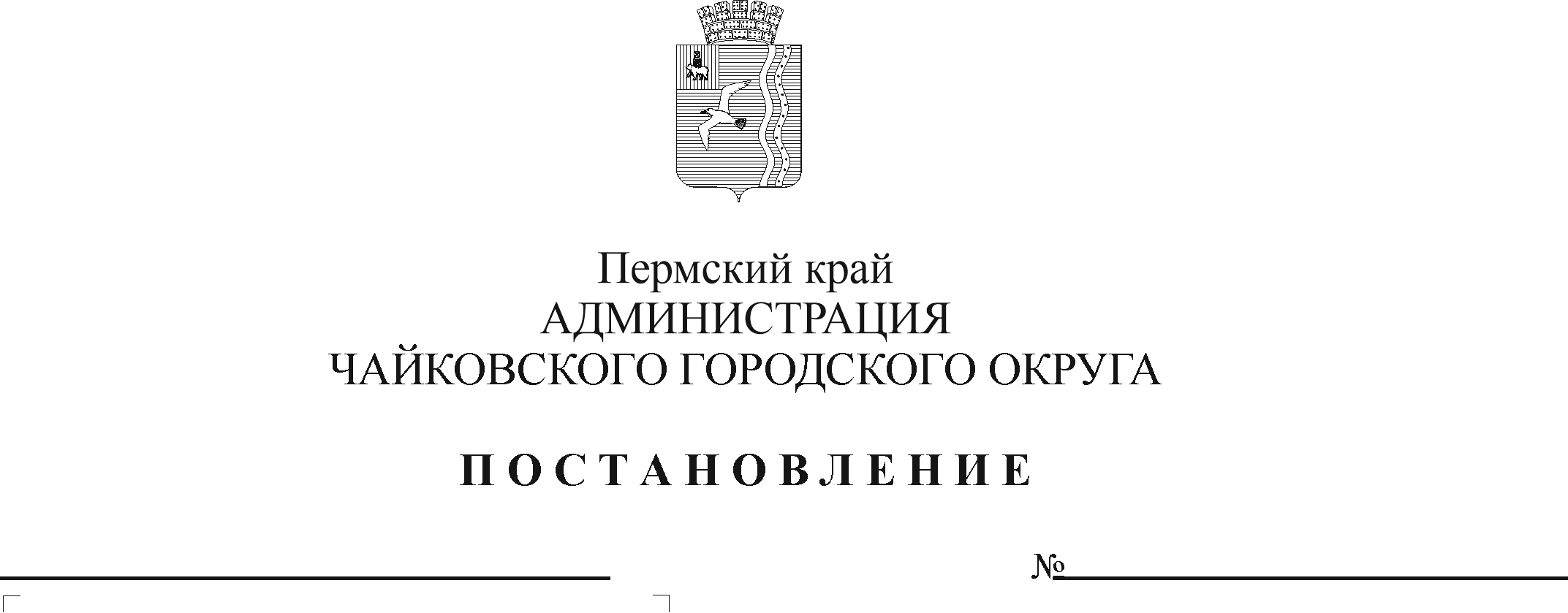 В соответствии со статьями 135, 144, 145 Трудового кодекса Российской Федерации, статьей 16 Федерального закона от 6 октября 2003 г. № 131-ФЗ «Об общих принципах организации местного самоуправления в Российской Федерации», Уставом Чайковского городского округа, решением Чайковской городской Думы от 19 декабря 2018 г. № 96 «Об оплате труда работников муниципальных учреждений Чайковского городского округа»ПОСТАНОВЛЯЮ:1. Внести в Приложение 1 к Положению о системе оплаты труда работников муниципальных учреждений дополнительного образования, подведомственных Управлению культуры и молодежной политики администрации Чайковского городского округа, утвержденное постановлением администрации Чайковского городского округа от 10.11.2020 № 1061 (в редакции постановления от 08.11.2021 № 1160), следующее изменение:в таблице «Схема тарифных ставок, окладов (должностных окладов) работников общеотраслевых должностей специалистов, служащих учреждений дополнительного образования» позицию:изложить в новой редакции:2. Опубликовать постановление в газете «Огни Камы» и разместить на официальном сайте администрации Чайковского городского округа.3. Постановление вступает в силу после его официального опубликования.Глава городского округа -глава администрацииЧайковского городского округа                                                      Ю.Г. Востриков2.2.Второй квалификационный уровеньдолжности служащих первого квалификационного уровня, по которым устанавливается производное должностное наименование «старший»10 003,002.2.Второй квалификационный уровеньзаведующий хозяйством, должности служащих первого квалификационного уровня, по которым устанавливается производное должностное наименование «старший» 10 003,00